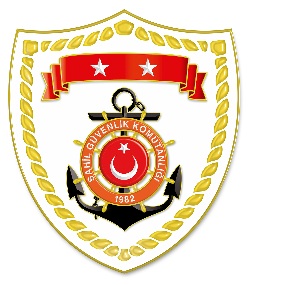 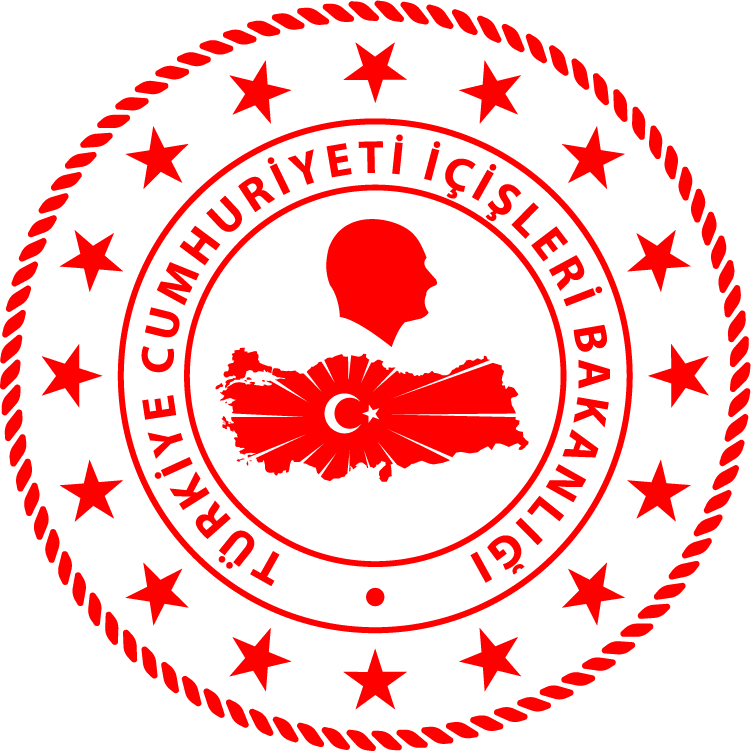 SG Ege Deniz Bölge KomutanlığıS.NoTARİHMEVKİ VE SAATDÜZENSİZ GÖÇ VASITASIYAKALANAN TOPLAM DÜZENSİZ GÖÇMEN KAÇAKÇISI/ŞÜPHELİYAKALANANTOPLAM DÜZENSİZ GÖÇMEN SAYISIBEYANLARINA GÖRE YAKALANAN
 DÜZENSİZ GÖÇMEN/ŞAHIS UYRUKLARI11 Ekim 2022İZMİR/Seferihisar02.00Lastik Bot-3116 Liberya, 11 Yemen, 2 Eritre, 1 Sierra Leone, 1 Mali22 Ekim 2022MUĞLA/Datça01.30Lastik Bot-3620 Filistin, 16 Suriye32 Ekim 2022MUĞLA/Bodrum01.40Lastik Bot-1917 Filistin, 2 Mali